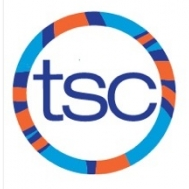 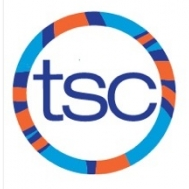 SUNDAYMONDAYTUESDAYWEDNESDAYTHURSDAYFRIDAYSATURDAY15:30-7:00pm Central Tech 235:30-7:00pm Central Tech 4 Mega City 5Mega City 6Mega City 7Mega City 8pm OFF  9105:30-7:00pm Central Tech 11125:30-7:00pm Havergal1314155:30-7:00pm Central Tech 1617 5:30-7:00pm Central Tech 1819Winter Holiday No Swim Practice  20Winter Holiday No Swim Practice  21Winter Holiday No Swim Practice  22Winter Holiday No Swim Practice  23Winter Holiday No Swim Practice  24Winter Holiday No Swim Practice  25Winter Holiday No Swim Practice  26Winter Holiday No Swim Practice  27Winter Holiday No Swim Practice  28Winter Holiday No Swim Practice  29Winter Holiday No Swim Practice  30Winter Holiday No Swim Practice  31Winter Holiday No Swim Practice  